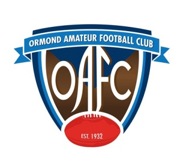 NOTICE OF MEETINGTHE ANNUAL GENERAL MEETING OF THE ORMOND AMATEUR FOOTBALL CLUB WILL BE HELD AT THE MCKINNON HOTEL, 251 MCKINNON ROAD, MCKINNON ON MONDAY 12 DECEMBER 2022, COMMENCING AT 7:00PM.MEMBERS NAMES MUST APPEAR ON THE
CLUB MEMBERSHIP REGISTER TO ENABLE THEM TO EXERCISE A VOTE.IF MEMBERS REQUIRE A PROXY VOTING FORM, PLEASE CONTACT THE CLUB SECRETARYALL MEMBERS ARE INVITED TO ATTEND.NOMINATIONS FOR OFFICE BEARERSNominations for Office Bearers for 2023 must be lodged with the Secretary before the Annual General Meeting.AGM BusinessConfirmation of Minutes of the 82nd Annual General Meeting held in the clubrooms at EE Gunn Reserve.Presentation and adoption of the Annual Report and Finance Report for 2022.Election of Committee Members for Season 2023.Discuss annual membership fees.Transact any other business which may be brought forward in accordance with the Club’s Rules.Stephen ManningSecretary